       September             2022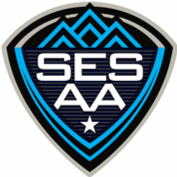        September             2022       September             2022       September             2022       September             2022MondayTuesdayWednesdayThursdayFriday125 Labour Day6 Schools OpenSoccer Registration Opens 78912131415Soccer Organizational Meeting at Lena Shaw 3:3016Soccer Registration Closes19X-Country Meets:South – Crescent ParkCentral/West – Bear CreekEast – Fleetwood Park20X-Country Meets:South – Crescent ParkCentral/West – Bear CreekEast – Fleetwood Park21X-Country Meets:North Zone – Bear Creek222326 Non-Instructional Day27X-Country Meets:South – Crescent ParkCentral/West – Bear CreekEast – Fleetwood Park28X-Country Meets:North Zone – Bear Creek2930 Truth and Reconciliation       October                 2022       October                 2022       October                 2022       October                 2022       October                 2022MondayTuesdayWednesdayThursdayFriday3Volleyball Registration Opens4X-Country Meets: South – Crescent ParkCentral/West – Bear CreekEast – Fleetwood Park5Volleyball Organizational Meeting via TeamsX-Country Meets:North Zone – Bear Creek6710 Thanksgiving11 Soccer Play Day WeekX-Country Meets:South – Crescent ParkCentral/West – Bear CreekEast – Fleetwood Park12 Soccer Play Day WeekVolleyball Registration ClosesVolleyball Coaching ClinicX-Country Meets:North Zone – Bear Creek13 Soccer Play Day Week14 Soccer Play Day Week1718X-Country Meets:South – Crescent ParkCentral/West – Bear CreekEast – Fleetwood Park19X-Country Meets:North Zone – Bear Creek2021 Non-Instructional Day24 League Play BeginsX-Country Meets: Final Week25Co-Ed Volleyball GameX-Country Meets: Final Week26Boys Volleyball GameX-Country Meets: Final Week27Girls Volleyball GameX-Country Meets: Final Week2831       November              2022       November              2022       November              2022       November              2022       November              2022MondayTuesdayWednesdayThursdayFridayCo-Ed Volleyball Game12Boys Volleyball Game3Girls Volleyball Game47Co-Ed Volleyball Game8Girls Volleyball Game9Boys Volleyball Game10 Non-Instructional Day11 Remembrance Day14Co-Ed Volleyball Game1516 Boys Volleyball Game17Girls Volleyball Game1821Co-Ed Volleyball Game2223Boys Volleyball Game24Girls Volleyball Game2528 Volleyball Playday Week29 Volleyball Playday Week30       December              2022       December              2022       December              2022       December              2022       December              2022MondayTuesdayWednesdayThursdayFriday1 Volleyball Playday Week2 Volleyball Playday WeekBasketball RegistrationOpens5 Volleyball Playday Week6 Volleyball Playday Week7 Volleyball Playday Week8 Volleyball Playday Week9 Volleyball Playday Week1213141516  Schools Close for         Winter BreakBasketball RegistrationCloses19 Schools Close for         Winter Break20 Schools Close for         Winter Break21 Schools Close for         Winter Break22 Schools Close for         Winter Break23 Schools Close for         Winter Break26 Schools Close for         Winter Break27 Schools Close for         Winter Break28 Schools Close for         Winter Break29 Schools Close for         Winter Break30 Schools Close for         Winter Break       January                 2023       January                 2023       January                 2023       January                 2023       January                 2023MondayTuesdayWednesdayThursdayFriday2  3 Schools Reopen after    Winter Break4569101112Basketball Referee Clinic at Pacific Heights 3:00-5:00pm1316 League Play BeginsCo-Ed Basketball Game1718Boys Basketball Game19Girls Basketball Game2023Co-Ed Basketball Game2425Boys Basketball Game26Girls Basketball Game273031       February               2023       February               2023       February               2023       February               2023       February               2023MondayTuesdayWednesdayThursdayFridayCo-Ed Basketball Game1Boys Basketball Game2Girls Basketball Game36Co-Ed Basketball Game78Boys Basketball Game9Girls Basketball Game1013Badminton Registration OpensUltimate Registration OpensCo-Ed Basketball Game14Badminton Clinic15Boys Basketball Game16Girls Basketball Game1720 Family Day21  Basketball Playday Week22  Basketball Playday Week23  Basketball Playday WeekUltimate Registration Closes24 Non-Instructional Day27Badminton Registration Closes28       March                    2023       March                    2023       March                    2023       March                    2023       March                    2023MondayTuesdayWednesdayThursdayFriday1236Track Organizational Meeting78910  13 Schools Close for      Spring Break14 Schools Close for      Spring Break15 Schools Close for      Spring Break16 Schools Close for      Spring Break17 Schools Close for      Spring Break20 Schools Close for      Spring Break21 Schools Close for      Spring Break22 Schools Close for      Spring Break23 Schools Close for      Spring Break24 Schools Close for      Spring Break27 Schools Reopen after     Spring BreakUltimate League Play Begins28Badminton Game Day – Gr. 629Potential Ultimate Game Day30Badminton Game Day – Gr. 731Watch for STM organization meeting information       April                     2023       April                     2023       April                     2023       April                     2023       April                     2023MondayTuesdayWednesdayThursdayFriday3Track Registration duePotential Ultimate Game Day4Badminton Game Day – Gr. 65Potential Ultimate Game Day6Badminton Game Day – Gr. 77 Good Friday10 Easter Monday1112131417Potential Ultimate Game Day18Badminton Game Day – Gr. 619Potential Ultimate Game Day20Badminton Game Day – Gr. 721  24  Potential Ultimate Game Day25Badminton Game Day – Gr. 626Potential Ultimate Game Day27Badminton Game Day – Gr. 728Special Track Meet Registration Potential Ultimate Game Day       May                      2023       May                      2023       May                      2023       May                      2023       May                      2023MondayTuesdayWednesdayThursdayFriday12Badminton Play Day – Gr. 63Potential Ultimate Jamboree4Badminton Play Day – Gr. 75 Non-Instructional Day891011121516Special Track Meet17Special Track Meet18 Rain Out Day:Special Track Meet SESAA AGM/BBQTime: 3:30-6:00Location: Eagle Quest19 Rain Out Day:Special Track Meet 22 Victoria Day2324252629 Non-Instructional Day30Tiny Schools Track Meet at Bear Creek Park31       June                     2023       June                     2023       June                     2023       June                     2023       June                     2023MondayTuesdayWednesdayThursdayFridaySmall Schools Track Meet at Bear Creek Park1Medium Schools Track Meet at Bear Creek Park2 Rain Out Day:Track Meet at Bear Creek Park5Large Schools Track Meet at Bear Creek Park6Extra Large Schools Track Meet at Bear Creek Park7Big Schools Track Meet at Bear Creek Park8 Rain Out Day:Track Meet at Bear Creek Park9 Rain Out Day:Track Meet at Bear Creek Park12131415161920212223  2627282930 Administrative day